DECLARAÇÃO DE DIREITO AUTORALNós, Leiliane Teixeira Bento Fernandes; Sthephanie de Santana Abreu; Tainá de Araújo Romão; Edna Marília Nóbrega Fonseca de Araújo e Maria Bernadete de Sousa Costa, abaixo assinados transferimos todos os direitos autorais do artigo intitulado Atuação do enfermeiro no gerenciamento do Programa de Assistência Integral à Saúde da Mulher à Revista Brasileira de Ciências da Saúde – RBCS.Declaramos ainda que o trabalho é original e que não está sendo considerado para publicação em outra revista, quer seja no formato impresso ou no eletrônico.Temos ciência de que a revista se reserva o direito de efetuar nos originais alterações de ordem normativa, ortográfica e gramatical com vistas a manter o padrão culto da língua, respeitando, contudo, o estilo dos autores e que os originais não serão devolvidos aos autores.

João Pessoa, 02 de fevereiro de 2015.
Autoras: 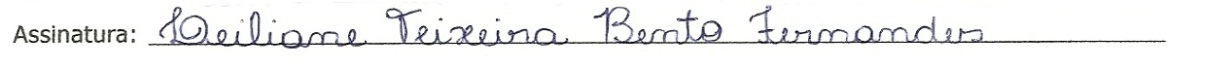 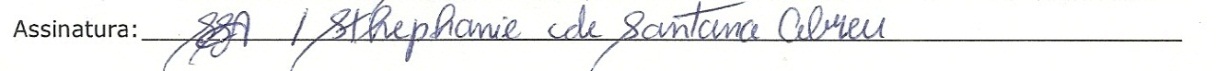 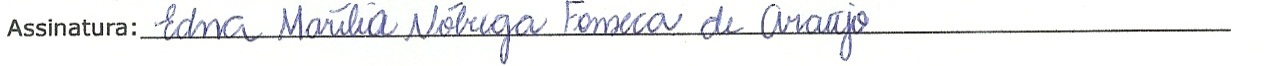 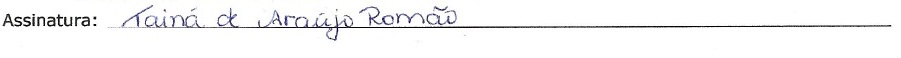 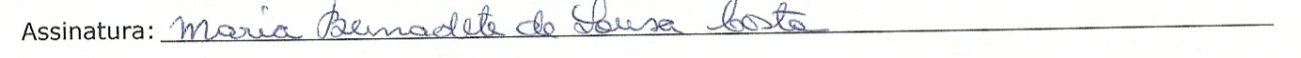 